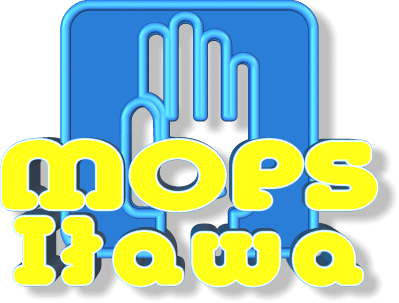 Nr formularza ....................( wypełnia Koordynator Klubu Seniora na podstawie kolejności zgłoszeń)Deklaracja uczestnictwa w Iławskim Klubie Seniora(data i czytelny podpis)…………………………………………………………OświadczenieJa, niżej podpisana/y (imię i nazwisko) ………………………………………………………… deklaruję uczestnictwo w Klubie Seniora w Iławie , prowadzonym w strukturach Miejskiego Ośrodek Pomocy Społecznej w Iławie.Deklaruję chęć udziału w spotkaniach organizowanych w ramach Klubu oraz aktywnego udziału w działaniach i inicjatywach podejmowanych przez Iławski Klub Seniora.Oświadczam,	że	spełniam	kryteria	kwalifikujące	mnie	do	udziału	w	Klubie	Seniora w Iławie, t.j.ukończyłam/em 60 lat i jestem nieaktywna/y zawodowo*,jestem mieszkanką/mieszkańcem gminy miejskiej Iława*Iława, dnia ………………………	……………………………………...(czytelny podpis osoby składającej deklarację)* właściwe zakreślićW sytuacji udziału w zajęciach ruchowych i sportowo – rekreacyjnych zobowiązuję się  przedłożyć zaświadczenie lekarskie o braku przeciwwskazań do uczestnictwa w tych zajęciach.Iława, dnia ………………………	……………………………………...(czytelny podpis osoby składającej deklarację)Pan / Pani ……………………………………………………………………………………………. jest uczestnikiem / uczestniczką Iławskiego Klubu Seniora od dnia ………………………………..Iława, dnia ……………………………	………………………………….podpis Koordynatora Klubu Seniora)____________________ , ____________________(miejscowość) 			(data)Wyrażam zgodę na przetwarzanie moich danych osobowych w rodzaju: …………………………………………………………………………………………………...................…………………………………………………………………………………………………………….. w celach uczestnictwa w Iławskim Klubie Seniora  zgodnie z art. 6 ust. 1 lit a)* lub art. 9 ust. 2 lit. a)* Rozporządzeniem Parlamentu Europejskiego i Rady (UE) 2016/679 z dnia 27 kwietnia 2016 r. w sprawie ochrony osób fizycznych w związku z przetwarzaniem danych osobowych i w sprawie swobodnego przepływu takich danych oraz uchylenia dyrektywy 95/46/WE (Dz. U. UE. L. z 2016 r.      Nr 119, str. 1 z późn. zm.)._____________________________(czytelny podpis, data)Dane osoboweImię i nazwiskoAdres zamieszkania i adres korespondencyjny (o ile jest inny niż zamieszkania)PESELData urodzeniaPosiadane orzeczenie o niepełnosprawnościTAKzaznacz właściweTAKzaznacz właściweNIEzaznacz właściweNIEzaznacz właściweTelefon kontaktowyInformacja o aktywności zawodowejAktywna/y zawodowozaznacz właściweAktywna/y zawodowozaznacz właściweNie aktywna/y zawodowozaznacz właściweNie aktywna/y zawodowozaznacz właściweOsoba z niepełnosprawnościąTAKzaznacz właściweTAKzaznacz właściweNIEzaznacz właściweNIEzaznacz właściweOsoba z trudnościami w poruszaniuTAKzaznacz właściweTAKzaznacz właściweNIEzaznacz właściweNIEzaznacz właściweOsoba samotna w tym: wdowa/wdowiec TAKzaznacz właściweTAKzaznacz właściweNIEzaznacz właściweNIEzaznacz właściweW ramach Iławskiego Klubu Senior chcę brać udział w:W ramach Iławskiego Klubu Senior chcę brać udział w:W ramach Iławskiego Klubu Senior chcę brać udział w:W ramach Iławskiego Klubu Senior chcę brać udział w:W ramach Iławskiego Klubu Senior chcę brać udział w:Zajęciach edukacyjnych, kulturalnychTAKzaznacz właściweNIEzaznacz właściweNIEzaznacz właściweNIEzaznacz właściweZajęciach sportowo – rekreacyjnychTAKzaznacz właściweNIEzaznacz właściweNIEzaznacz właściweNIEzaznacz właściweInnych (jakich?)Deklaruje udział w  Iławskim Klubie SenioraRaz w tygodniuRaz w tygodniuRaz w tygodniuDeklaruje udział w  Iławskim Klubie SenioraDwa razy w tygodniuDwa razy w tygodniuDwa razy w tygodniuDeklaruje udział w  Iławskim Klubie SenioraTrzy razy w tygodniuTrzy razy w tygodniuTrzy razy w tygodniuDeklaruje udział w  Iławskim Klubie SenioraCzęściejCzęściejCzęściejCzy bierze Pani/Pan udział w innych działaniach dla seniorów w Mieście Iława? Klubu Seniora ,, POLANKA” w IławieKlubu Seniora ,, POLANKA” w IławieKlubu Seniora ,, POLANKA” w IławieCzy bierze Pani/Pan udział w innych działaniach dla seniorów w Mieście Iława? Klubu Seniora prowadzony przez Dzienny Dom Pomocy Społecznej Klubu Seniora prowadzony przez Dzienny Dom Pomocy Społecznej Klubu Seniora prowadzony przez Dzienny Dom Pomocy Społecznej Czy bierze Pani/Pan udział w innych działaniach dla seniorów w Mieście Iława? Stowarzyszenie Uniwersytetu III WiekuStowarzyszenie Uniwersytetu III WiekuStowarzyszenie Uniwersytetu III WiekuCzy bierze Pani/Pan udział w innych działaniach dla seniorów w Mieście Iława? Organizacjach Pozarządowych działających  na rzecz seniorówOrganizacjach Pozarządowych działających  na rzecz seniorówOrganizacjach Pozarządowych działających  na rzecz seniorówCzy bierze Pani/Pan udział w innych działaniach dla seniorów w Mieście Iława? Inne (jakie)Inne (jakie)Inne (jakie)Inne (jakie)